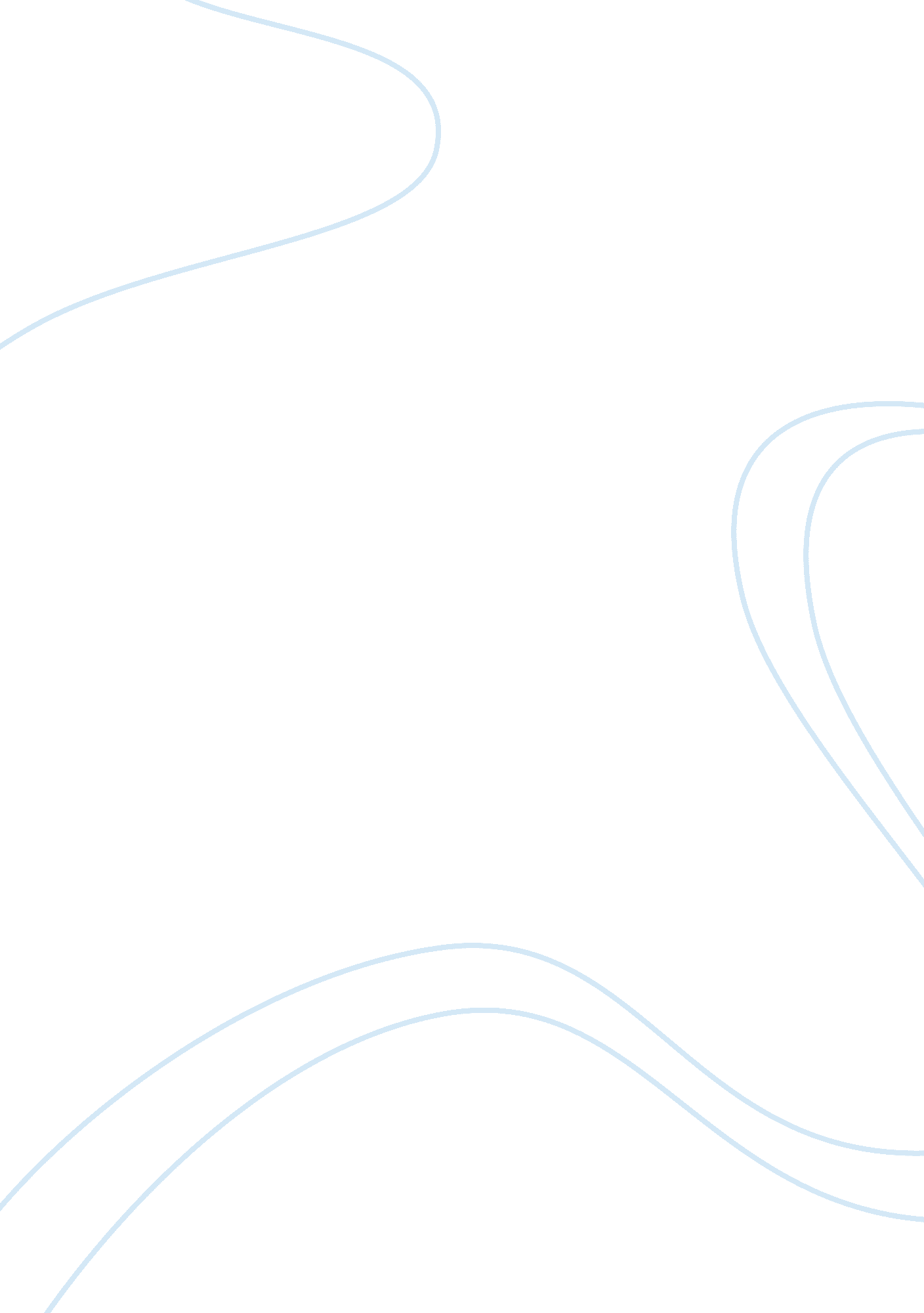 How tea party could drive gop to disasterHistory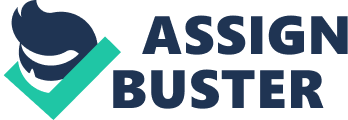 Republicans are split over support for tea party. While one half of Republicans supports the tea party, the other half denies them vehemently. The pro tea party Republicans have had a hard time figuring out a real leader but the anti-tea party Republicans have placed their faith with Mitt Romney. The convergence of the pro tea party Republicans on a single candidate will likely offer trouble to the anti-tea party Republicans and the Republican Party. A number of possibilities could emerge. Romney could get nominated and elected in the 2012 election but given his support level within the party is roughly only 30%, this seems highly unlikely. On the other hand, Romney could get nominated and he could lose the election which would trigger the tea party Republicans to push for a more conservative candidate in the 2016 election. This in turn would trigger a massive party debacle in itself. Another possibility is that a tea party Republican would get nominated but would lose the election. This would mean that the Republican Party would lose an election merely to get the “ tea party” out of its system. In itself this would represent a large loss to the Republicans. The last possibility could be that a tea party Republican is nominated and he wins the election which though remote but could still be possible. The weak state of the economy and support for Rick Perry, Governor of Texas would produce a candidate and motive for voting. If a tea party Republican does come to the front, there is an overwhelming possibility that American will suffer from their conservative and unrealistic agenda. The tea party government may trigger both a political and an economic crisis if elected. The greatest chance is for possibility three while possibility one would be a good choice that no one is really looking for anymore. 